Рекомендации по подготовке к эндоскопическому исследованию кишечника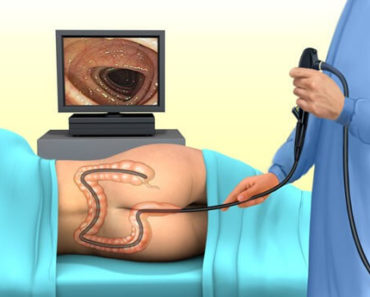 Эндоскопическое исследование кишечника – сложная инструментальная процедура, эффективные результаты которой могут быть достигнуты только при полной очистке кишечника от каловых масс.Разработана четкая схема подготовки к исследованию. Результативность исследования зависит от Вас. Недостаточное очищение просвета кишки от каловых масс не позволит врачу тщательно оглядеть поверхность слизистой оболочки толстой кишки и снизит диагностическую ценность исследования.За 2 дня до назначенного исследования-соблюдение бесшлаковой диеты. Рекомендуемые продукты: варёное мясо белой рыбы, курицы, яйца, творог, кефир, сыр, белый хлеб, масло, печенье, картофель. Нельзя употреблять в пищу: фрукты и ягоды с косточками, красное мясо, все свежие и сушёные овощи, злаковые и зерно содержащие продукты, грибы, орехи, зерновой хлеб, шоколад. В день накануне исследования рекомендуется жидкая (бульон без содержимого, светлые соки, некрепкий чай с сахаром, допускается небольшое количество мякоти белого хлеба) диета. После лёгкого завтрака рекомендуется пить достаточное количество прозрачной жидкости до 2-х литров (можно пить воду, нежирные бульоны, морсы, соки без мякоти, чай с сахаром или мёдом, компоты без ягод). Не рекомендуется принимать молоко, кефир, кисель.Соблюдение двигательной активности пациента во время приёма слабительного препарата оказывает положительное влияние на улучшение качества подготовки.Если Вы принимаете препараты, изменяющие окраску стула (Де-нол, железосодержащие препараты, используемые при лечении анемии), на период подготовки их следует отменить.Не следует прекращать прием препаратов, назначаемых при хронических заболеваниях, если может наступить их декомпенсация (артериальная гипертония, сахарный диабет и т.д.)Приходить на исследование следует к точно назначенному времени, перед отправкой в поликлинику сходить в туалет. С собой необходимо иметь 1 простыню (полутора спальную), направление, амбулаторную карту.Подготовка слабительными препаратамиПри подготовке в настоящее время преимущественно используются 2 препарата – Фортранс и Мовипреп. Оба достаточно эффективны. Преимуществом Мовипрепа является несколько меньший объем принимаемого препарата.Подготовка препаратом МОВИПРЕП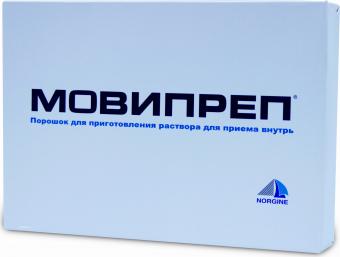 Мовипреп выпускается в форме порошка для приготовления раствора для приёма внутрь. В упаковке находятся два саше с буквой А и два саше с буквой Б. Препарат Мовипреп в зависимости от времени проведения исследования можно применять по 3 схемам. 1 пакет с буквой А и 1 пакет с буквой Б разводятся в небольшом количестве воды, затем объем доводится до 1 литра. Второй комплект пакетов А и Б разводятся аналогично перед применением.Рекомендуется применять препарат в охлажденном виде. Для улучшения вкуса можно добавить сок лимона, апельсина, другие осветленные фруктовые соки.Выбор схемы приема препарата зависит от времени проведения исследования:• Одноэтапная вечерняя схема — применяется при проведении исследования с 8:00 до 11:00 утра. Весь объём раствора препарата Мовипреп (2 литра) принимается вечером накануне дня проведения исследования. В интервале 19:00–20:00 — принимается первый литр раствора. В интервале 21:00–22:00 — принимается второй литр раствора. После каждого принятого литра препарата необходимо выпить 500 мл разрешённой жидкости(вода,некрепкий чай, светлые соки).• Сплит — доза (двухэтапная схема) — при исследовании с 11:00 до 14:00 ч. Весь объём раствора (2 литра) нужно поделить на два приёма: первый литр раствора принимается вечером накануне дня проведения исследования в интервале 20:00–21:00. Второй литр раствора принимается утром в день проведения исследования в интервале 6:00–7:00. После каждого принятого литра препарата рекомендовано выпить 500 мл разрешённой жидкости (вода, некрепкий чай, светлые соки).• Одноэтапная утренняя схема — при исследовании после 14:00 часов. Весь объём раствора препарата Мовипреп (2литра) принимается утром в день проведения исследования. В интервале 8:00–9:00 — принимается первый литр раствора. В интервале 10:00–11:00 — принимается второй литр раствора. После каждого принятого литра препарата необходимо выпить 500 мл разрешённой жидкости (вода, некрепкий чай, светлые соки).Последняя порция промывных вод должна быть абсолютно прозрачной и бесцветной. Прием пищи необходимо прекратить за 2 часа перед использованием препарата.Подготовка препаратом ФОРТРАНС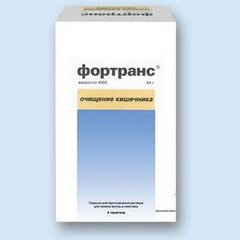 Количество необходимого препарата обусловлено массой вашего тела и рассчитывается как 1 пакет препарата на 15-20 кг.Выбор схемы приема препарата зависит от времени проведения исследования.Для приготовления раствора необходимо разбавить содержимое каждого пакета 1 литром кипяченой воды. Для улучшения вкуса препарат лучше принимать охлажденным, можно добавить сок лимона, апельсина, другие осветленные фруктовые соки.При проведении исследование в утреннее время в день, предшествующий исследованию, необходимо выпить весь приготовленный раствор за 4 часа. Начало приема рекомендуем начать за 6 часов до сна, через 2 часа после последнего приема пищи (жидкая диета: бульон, сладкий чай, фруктовые соки, допускается небольшое количество мякоти белого хлеба). Принимать препарат следует дробными порциями: по 1 стакану каждые 15 минут. Желательно на каждый литр раствора добавлять 250-500 мл разрешенной жидкости (вода, некрепкий чай, осветленные фруктовые соки). Прием пищи, воды с момента начала приема препарата до исследования не допускается.При проведении исследования в дневное время 2 литра препарата принимаются вечером накануне дня исследования по предыдущей схеме. Утром в день исследования принимаются оставшиеся 1 – 2 литра препарата. Необходимо помнить, что прием препарата, употребление жидкостей следует закончить не менее, чем за 4 часа до начала исследования.При возникновении каких-либо проблем в процессе подготовки к исследованию Вы можете позвонить в эндоскопический кабинет нашей поликлиники по телефону 32-04-32 и проконсультироваться со специалистом.УБЕДИТЕЛЬНАЯ ПРОСЬБА: Если по какой-либо причине Вы не можете прибыть на исследование в назначенное время, заранее позвоните в наш кабинет и предупредите! Иначе пропадет время, необходимое на дефицитное исследование! Заранее благодарны.